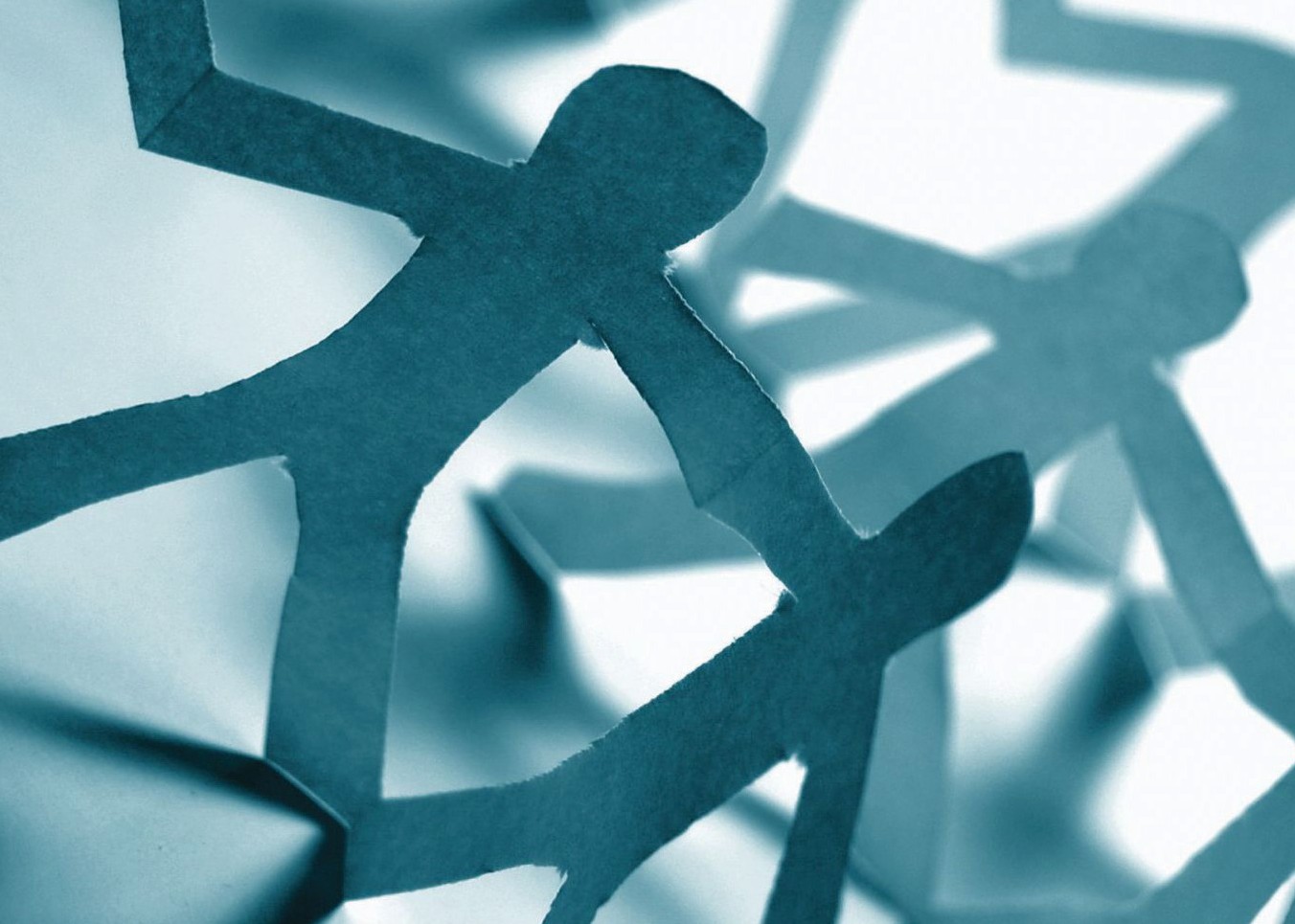 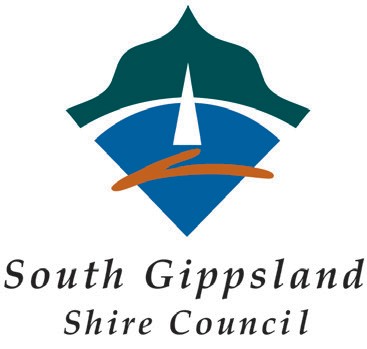 South Gippsland Shire CouncilCommunity Grants ProgramProject Management FrameworkCOMMUNITY GRANTS PROGRAM	PROJECT MANAGEMENT FRAMEWORKOrganisation Name:Project Title:PROJECT TASK(Examples can be found on following page)START DATEEND DATETASK RESPONSIBILITYRESPONSIBLE ORGANISATIONTASK COMPLETED (Y/N)E.g. Purchase Materials12/09/201312/10/2013Frank MurrayWattle Creek Hall CommitteeN